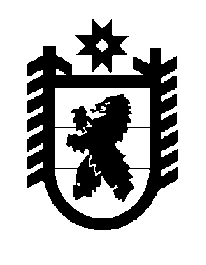 Российская Федерация Республика Карелия    ПРАВИТЕЛЬСТВО РЕСПУБЛИКИ КАРЕЛИЯПОСТАНОВЛЕНИЕот  27 июня 2016 года № 235-Пг. Петрозаводск О внесении изменений в постановление Правительства 
Республики Карелия от 24 февраля 2016 года № 62-ППравительство Республики Карелия п о с т а н о в л я е т:1. Внести в Порядок формирования государственного задания на оказание государственных услуг (выполнение работ) государственными учреждениями Республики Карелия  и финансового обеспечения выполнения этого задания, утвержденный постановлением Правительства Республики Карелия от 24 февраля 2016 года № 62-П «Об утверждении Порядка формирования государственного задания на оказание государственных услуг (выполнение работ) государственными учреждениями Республики Карелия  и финансового обеспечения выполнения этого задания» (Официальный интернет-портал правовой информации (www.pravo.gov.ru), 29 февраля 
2016 года, № 1000201602290002), следующие изменения:1) пункт 14 изложить в следующей редакции:«14. При определении базового норматива затрат применяются нормы материальных, технических и трудовых ресурсов, используемых для оказания государственной услуги, установленные нормативными правовыми актами Российской Федерации, а также международными, межгосударственными  стандартами и документами по стандартизации, принятыми в  соответствии с законодательством Российской Федерации о стандартизации, строительными нормами и правилами, санитарными нормами и правилами,  порядками и регламентами оказания государственных услуг в установленной сфере (далее – стандарты услуги).»;2) пункт 25 изложить в следующей редакции:«25. При определении нормативных затрат на выполнение работы применяются показатели материальных, технических и трудовых ресурсов, используемых для выполнения работы, установленные нормативными правовыми актами Российской Федерации,  а также международными, межгосударственными стандартами и документами по стандартизации, принятыми в соответствии с законодательством Российской Федерации о стандартизации, строительными нормами и правилами, санитарными нормами и правилами, порядками и регламентами выполнения работ в установленной сфере.».2. Настоящее постановление вступает в силу с 1 июля 2016 года.           Глава Республики  Карелия                       			      	        А.П. Худилайнен